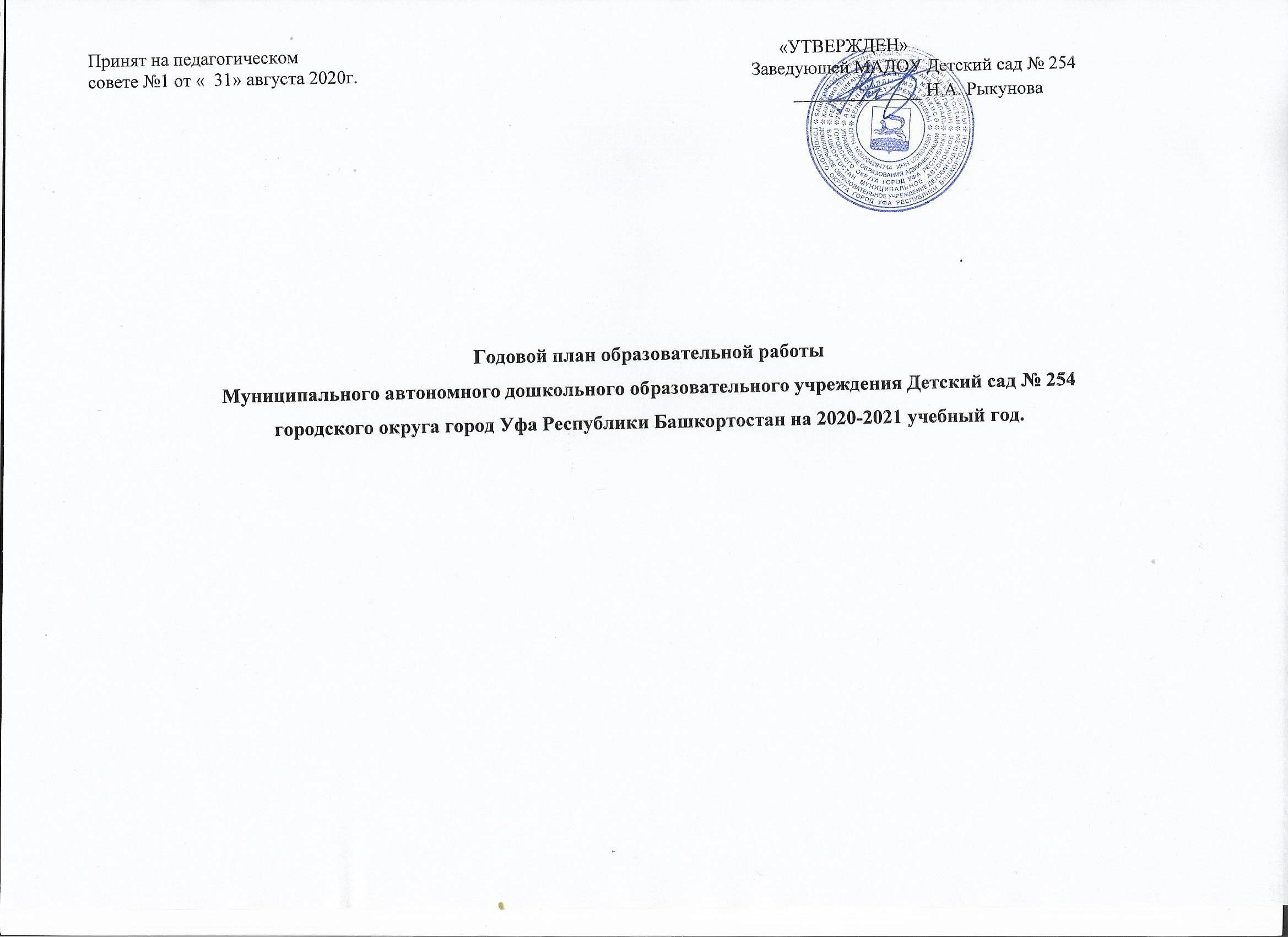 Основные задачи:1.  Способствовать сохранению и укреплению здоровья посредством создания условий для формирования культуры здоровья и безопасного образа жизни у всех участников образовательного процесса;2. Развивать социальные и коммуникативные умения дошкольников посредствам  использования современных образовательных технологий;3. Углубить работу по нравственно – патриотическому воспитанию детей через приобщение к  истории к культуре родного края. Совершенствовать совместную работу детского сада и семьи по правовому воспитанию, путем сохранения лучших духовных и нравственных традиций, целостности современного общества.ОРГАНИЗАЦИОННО - ПЕДАГОГИЧЕСКАЯ РАБОТАОРГАНИЗАЦИОННО - ПЕДАГОГИЧЕСКАЯ РАБОТАОРГАНИЗАЦИОННО - ПЕДАГОГИЧЕСКАЯ РАБОТАДата проведения                    МероприятияОтветственные за мероприятия                                                                                                                  СЕНТЯБРЬ                                                                                                                  СЕНТЯБРЬ                                                                                                                  СЕНТЯБРЬ20.08.20-30.08.20Функционирование мини-центра  ранней социализации «Здравствуй, малыш!» Психолого-педагогическая деятельность в адаптационный период по созданию оптимальных условий для ребенка раннего возраста в период адаптации. Воспитатели первой младшей группы №1, педагог – психолог 02.09.20201 Сентября - День знаний.   «Мой любимый детский сад»Муз. руководитель Воспитатели ДОУ, старший воспитатель03.09-06.09.2020 Фотовыставка «Летний бриз» с привлечением родителей (законных представителей) воспитанниковСт. воспитательвоспитатели групп10.09.2020Выставка детских рисунков по ПДД.воспитатели группДо 14.09.2Оформление  экрана методического участия пед. коллектива и экран  контроля за воспитательно-образовательным процессомСт. воспитательВ течение месяцаМесячник безопасности (Открытые занятия, консультации, театрализованное представление)Воспитатели ДОУ. ст .воспитательс 17 – 20.09.20Фотоконкурс «Уфа осенняя»Воспитатели ДОУ . ст .воспитатель24.09.20Физкультурное развлечение «В здоровом теле – здоровый дух»Инструктор по физической культуре, воспитатели групп27.09.20«Все работы хороши» - праздник посвященный Дню дошкольного работника.Муз. рук. с 24 – 27.09.20Антропометрические данные воспитанников на 1-е полугодиеВоспитатели ДОУ, мед. сестра26, 27. 09.20Праздник  осени – «Здравствуй, Осень золотая!»Муз. рук.  Воспитатели ДОУ. ОКТЯБРЬОКТЯБРЬОКТЯБРЬ3.10.20Музыкальное мероприятие  ко Дню пожилого человека «Не пожилые люди!»Муз. Рук. , воспитатели групп1 – 07.10.20Выставка- конкурс поделок из природного материала «Осень золотая»Воспитатели групп, старший воспитатель10.10.20Музыкальный праздник  посвященный ко Дню Республики «Родной мой край, Башкортостан» »- ст., подг. гр.Муз. Рук., воспитатели групп14.10.20Физкультурное развлечение ко дню  Республики «Возьмемся за руки друзья!»Инструктор по физической культуре17.10.20Музыкальное развлечение «Праздник урожая»Муз. рук., воспитатели группВ теч. месяцаФункционирование мини – центра ранней социализации «Зеленая дверца».Педагог – психолог В теч. месяцаЦикл бесед с воспитанниками «Уфа – как много в этом звуке»воспитатели групп  В течение месяцаДополнение предметно - пространственной среды в групповых помещениях пособиями и игровым материалом по воспитанию у дошкольников здорового образа жизниСт. воспитатель  НОЯБРЬНОЯБРЬНОЯБРЬ01.11.20Музыкальный праздник  «День Единства»Музыкальный руководитель Фамутдинова А.П.Воспитатели группВ теч. месяцаОрганизовать серию занятий с прослушиванием музыкальных произведений: «Салават», башкирские народные песни, «Плясовая», опера «Салават Юлаев»Ст. воспитатель, муз. рук., воспитатели групп.13.11.20Музыкальное развлечение «Праздник осени»,мл. и ср. группыМузыкальный руководитель Фамутдинова А.П.Воспитатели групп14.11.20Музыкальное развлечение «Праздник осени»,ст. и пог. групп.Музыкальный руководитель Фамутдинова А.П.Воспитатели групп11 - 15.11.20Выставка детских рисунков «Мамочка моя!»Старший воспитатель, воспитатели групп21.11.20Физкультурное развлечение по ОБЖ «Будем здоровы»Инструктор по физической культуре, воспитатели групп22.11.20Музыкальное развлечение «Мама – первое слово».Музыкальный руководитель  Фамутдинова А.П.Воспитатели группДо 23.11.20Подготовка методической литературы и рекомендаций к педсоветам.Старший воспитатель